САХАЛИНСКАЯ ОБЛАСТЬЗАКОНО ПОРЯДКЕ НАЗНАЧЕНИЯ ПРЕДСТАВИТЕЛЕЙ ОБЩЕСТВЕННОСТИВ КВАЛИФИКАЦИОННУЮ КОЛЛЕГИЮ СУДЕЙ САХАЛИНСКОЙ ОБЛАСТИПринятСахалинской областной Думой5 июля 2002 годаНастоящий Закон в соответствии с пунктом 6 статьи 11 Федерального закона от 14 марта 2002 года N 30-ФЗ "Об органах судейского сообщества в Российской Федерации" устанавливает порядок назначения представителей общественности в квалификационную коллегию судей Сахалинской области.(в ред. Закона Сахалинской области от 14.12.2016 N 109-ЗО)Статья 1. Количественный состави срок полномочий представителей общественностив квалификационной коллегии судей Сахалинской области1. В квалификационную коллегию судей Сахалинской области назначаются семь представителей общественности в квалификационной коллегии судей Сахалинской области (далее также - представители общественности).(в ред. Закона Сахалинской области от 24.01.2013 N 2-ЗО)2. Срок полномочий представителя общественности устанавливается на срок полномочий квалификационной коллегии судей Сахалинской области и не может превышать четыре года.(в ред. Закона Сахалинской области от 24.01.2013 N 2-ЗО)2-1. Утратила силу. - Закон Сахалинской области от 28.04.2018 N 26-ЗО.3. Полномочия представителя общественности прекращаются досрочно по следующим основаниям:1) письменное заявление представителя общественности о добровольном сложении полномочий;2) неспособность представителя общественности осуществлять полномочия члена квалификационной коллегии судей по состоянию здоровья или по иным уважительным причинам;3) прекращение гражданства Российской Федерации, приобретение гражданства иностранного государства либо получение вида на жительство или иного документа, подтверждающего право на постоянное проживание гражданина Российской Федерации на территории иностранного государства представителем общественности;4) вступление в законную силу обвинительного приговора суда в отношении представителя общественности либо судебного решения о применении к нему принудительных мер медицинского характера;5) вступление в законную силу решения суда об ограничении дееспособности представителя общественности либо о признании его недееспособным;6) замещение представителем общественности государственной или муниципальной должности;7) замещение представителем общественности должности государственной или муниципальной службы;8) прием представителя общественности в члены коллегии адвокатов;9) назначение представителя общественности либо избрание руководителем организации или учреждения независимо от организационно-правовых форм и форм собственности;10) назначение представителя общественности на должность нотариуса;11) отсутствие на заседаниях квалификационной коллегии судей в течение четырех месяцев без уважительных причин;(п. 11 в ред. Закона Сахалинской области от 14.12.2016 N 109-ЗО)12) совершение представителем общественности порочащего поступка;13) в случае смерти представителя общественности;14) вступление в законную силу решения суда об объявлении представителя общественности умершим.(часть 3 в ред. Закона Сахалинской области от 24.01.2013 N 2-ЗО)4. Полномочия представителя общественности могут быть досрочно прекращены решением Сахалинской областной Думы по представлению председателя квалификационной коллегии судей Сахалинской области или по предложению группы депутатов Сахалинской областной Думы в количестве не менее трех человек при наличии оснований для досрочного прекращения полномочий представителя общественности, установленных в части 3 настоящей статьи.(часть 4 введена Законом Сахалинской области от 24.01.2013 N 2-ЗО; в ред. Закона Сахалинской области от 14.12.2016 N 109-ЗО)5. Решение о досрочном прекращении полномочий представителя общественности принимается большинством голосов от установленного числа депутатов Сахалинской областной Думы и оформляется постановлением Сахалинской областной Думы. Постановление Сахалинской областной Думы о досрочном прекращении полномочий представителя общественности в квалификационную коллегию судей Сахалинской области подлежит официальному опубликованию в газете "Губернские ведомости" и на "Официальном интернет-портале правовой информации" (www.pravo.gov.ru).(часть 5 введена Законом Сахалинской области от 14.12.2016 N 109-ЗО; в ред. Закона Сахалинской области от 27.07.2022 N 75-ЗО)6. В случае досрочного прекращения полномочий представителя общественности не позднее чем за шесть месяцев до окончания срока полномочий квалификационной коллегии судей Сахалинской области Сахалинская областная Дума назначает представителя общественности вместо выбывшего представителя общественности в установленном настоящим Законом порядке.(часть 6 введена Законом Сахалинской области от 14.12.2016 N 109-ЗО)Статья 2. Орган, осуществляющий назначениепредставителей общественности в квалификационную коллегиюсудей Сахалинской областиПредставители общественности в квалификационную коллегию судей Сахалинской области назначаются Сахалинской областной Думой.Статья 3. Выдвижение представителей общественностидля назначения в квалификационную коллегию судейСахалинской области1. Выдвижение представителей общественности для назначения в квалификационную коллегию судей Сахалинской области осуществляется на основе предложений общественных объединений и трудовых коллективов. От каждого общественного объединения и трудового коллектива не может быть назначено более одного представителя.2. Решение об опубликовании сроков внесения предложений по формированию квалификационной коллегии судей Сахалинской области представителями общественности принимается Сахалинской областной Думой по инициативе (представлению) органа, обеспечивающего деятельность квалификационной коллегии судей Сахалинской области, и оформляется постановлением.3. Срок внесения предложений в Сахалинскую областную Думу по кандидатам в состав квалификационной коллегии судей Сахалинской области от общественных объединений и трудовых коллективов не должен превышать 30 дней со дня опубликования постановления.4. Общественным объединением, трудовым коллективом для рассмотрения кандидатуры в Сахалинскую областную Думу представляются следующие документы:1) письменное заявление претендента о назначении его на должность члена квалификационной коллегии судей Сахалинской области (с согласием на обработку персональных данных в соответствии с частью 1 статьи 9 Федерального закона от 27 июля 2006 года N 152-ФЗ "О персональных данных");(в ред. Закона Сахалинской области от 24.01.2013 N 2-ЗО)2) анкета, содержащая биографические сведения о претенденте;3) подлинник документа, подтверждающего высшее юридическое образование претендента, или его заверенная копия;4) подлинник документа, удостоверяющего личность претендента как гражданина Российской Федерации, или его заверенная копия;5) подлинники трудовой книжки, иных документов, подтверждающих трудовую деятельность претендента, или их заверенные копии;6) представление о выдвижении претендента в качестве кандидата;7) протокол собрания общественного объединения или трудового коллектива;8) документ, подтверждающий медицинское освидетельствование претендента, оформленный в порядке, предусмотренном для претендентов на должность судьи Федеральным законом от 26 июня 1992 года N 3132-1 "О статусе судей в Российской Федерации".(в ред. Закона Сахалинской области от 14.12.2016 N 109-ЗО)4-1. В случае изменения сведений в представленных в соответствии с частью 4 настоящей статьи документах кандидат в представители общественности обязан сообщить об этом в Сахалинскую областную Думу до начала заседания Сахалинской областной Думы, на котором будет рассматриваться вопрос о назначении представителя общественности.(часть 4-1 введена Законом Сахалинской области от 14.12.2016 N 109-ЗО)5. Сахалинская областная Дума организовывает проверку достоверности сведений, представленных кандидатами в представители общественности. Проверка осуществляется на основании сведений, полученных из компетентных органов по запросу постоянного комитета Сахалинской областной Думы в соответствии с пунктом 8 статьи 6 Закона Сахалинской области от 18 ноября 2013 года N 103-ЗО "О постоянных комитетах Сахалинской областной Думы".(в ред. Законов Сахалинской области от 24.01.2013 N 2-ЗО, от 28.04.2018 N 26-ЗО)Статья 4. Требования, предъявляемые к представителямобщественности в квалификационной коллегии судейСахалинской области(в ред. Закона Сахалинской областиот 14.11.2003 N 438)Представителями общественности в квалификационных коллегиях судей могут быть граждане Российской Федерации, достигшие 35 лет, имеющие высшее юридическое образование, не совершившие порочащих их поступков, не замещающие государственные или муниципальные должности, должности государственной или муниципальной службы, не являющиеся руководителями организаций и учреждений независимо от организационно-правовых форм и форм собственности, адвокатами и нотариусами.Статья 5. Назначение представителей общественностив квалификационную коллегию судей Сахалинской области1. Рассмотрение вопроса о назначении в квалификационную коллегию судей Сахалинской области в отсутствии кандидата не допускается.2. По результатам рассмотрения принимается решение о назначении либо отказе в назначении представленного кандидата.3. Решение о назначении принимается большинством голосов от установленного числа депутатов Сахалинской областной Думы и оформляется постановлением Сахалинской областной Думы.(в ред. Законов Сахалинской области от 24.01.2013 N 2-ЗО, от 27.07.2022 N 75-ЗО)4. В случае выдвижения более семи кандидатов проводится голосование по каждому кандидату. Назначаются кандидаты, получившие по итогам голосования наибольшее число голосов, но не менее установленного для принятия решения.5. Постановление Сахалинской областной Думы о назначении представителей общественности в квалификационную коллегию судей Сахалинской области подлежит официальному опубликованию в газете "Губернские ведомости" и на "Официальном интернет-портале правовой информации" (www.pravo.gov.ru).(в ред. Закона Сахалинской области от 14.12.2016 N 109-ЗО)Статья 6. Вступление в силу настоящего ЗаконаНастоящий Закон вступает в силу со дня его официального опубликования.ГубернаторСахалинской областиИ.П.Фархутдиновг. Южно-Сахалинск16 июля 2002 годаN 357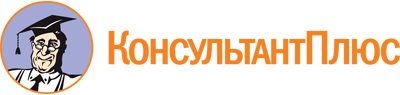 Закон Сахалинской области от 16.07.2002 N 357
(ред. от 27.07.2022)
"О порядке назначения представителей общественности в квалификационную коллегию судей Сахалинской области"
(принят Сахалинской областной Думой 05.07.2002)Документ предоставлен КонсультантПлюс

www.consultant.ru

Дата сохранения: 10.12.2022
 16 июля 2002 годаN 357Список изменяющих документов(в ред. Законов Сахалинской областиот 14.11.2003 N 438, от 24.01.2013 N 2-ЗО, от 14.12.2016 N 109-ЗО,от 28.04.2018 N 26-ЗО, от 27.07.2022 N 75-ЗО)